Digital Autobiography                 
Planning 10                                                                                                                                                                 

Due: 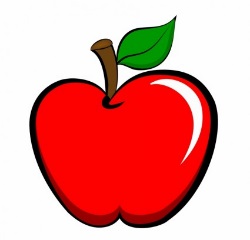 We learn from our parents, school and personal experience. All three combined create who you are and the ‘evidence’ of your life. Everything you do and every interest you have says something about you. You learn more about yourself as you gather more ‘evidence’ throughout your life. First, create a list of 8 -10 items/events/topics that tell the story of your life. Then explain what each thing says about you and what you’ve learned about yourself or your life through that item or experience. Using all this information, your next task is to create a digital visual autobiography. This “story” must be:8 to 10 items, events, areas of importance, etc. It must be visually appealing – colour, creativity, effortHave pictures, photos, video that represent the items from your list Have small written sections that briefly expand on what the item reveals about youFlow like a story wouldYou can use a website or computer program – preferably not PowerPoint. Use something more exciting!!!Please try to include some video footage that you have either taken yourself or are featured in as part of your autobiography.  This can include Vines, Instagram videos, videos recorded on your phone, etc. You could film and present your whole autobiography this way if you wish.Remember, it is all about the WHY – why is the object/person etc. important to you, what does it say about you and so on!!!Total:   /20Digital Autobiography
Planning 10                                                                                                                                                                 Brainstorm Activity 
 It is a great tool to reflect on one’s past in order to see what each individual values as important. Through reflection one can determine where they want to eventually go with their lives and how to get there. Complete the following page as a reflection which will assist you in the planning of your project. Please answer the following in complete sentences and then show Ms. Chapell for approval. On your actual project you don’t need to include every one of these details.

Presentation Program: _____________________________________________________

Important Events (important events that have shaped your life) 

1)

2)

3)

4)

5)

6)

7)

8)

Important Individuals (people who have had an impact on your life)

1)

2)

Interests (activities, clubs or sports that you enjoy)

1)

2)

3)

Background Information (important information that you might want to share)

1)

2)

3)

Briefly explain what you plan on doing for your project (3-4 sentences)…Highlight the 8-10 items above that you plan on using for the Autobiography.Digital Autobiography Assignment AssessmentName:  _____________________                     Ex:  Excellent          VG:  Very Good          G:  Good          S:  Satisfactory    IN:  Improvement is neededDigital Autobiography Assignment AssessmentName:  _____________________                     Ex:  Excellent          VG:  Very Good          G:  Good          S:  Satisfactory    IN:  Improvement is neededDigital Autobiography Assignment AssessmentName:  _____________________                     Ex:  Excellent          VG:  Very Good          G:  Good          S:  Satisfactory    IN:  Improvement is neededDigital Autobiography Assignment AssessmentName:  _____________________                     Ex:  Excellent          VG:  Very Good          G:  Good          S:  Satisfactory    IN:  Improvement is neededDigital Autobiography Assignment AssessmentName:  _____________________                     Ex:  Excellent          VG:  Very Good          G:  Good          S:  Satisfactory    IN:  Improvement is neededDigital Autobiography Assignment AssessmentName:  _____________________                     Ex:  Excellent          VG:  Very Good          G:  Good          S:  Satisfactory    IN:  Improvement is neededCriteriaINSGVGExProject sections thoroughly completed:Title8-10 items/events/areas of importance completedPictures/videos that represent each item/event/area of importanceBrief explanation of each item/event/area of importanceClear progression of ideasExplanation of the “why” the item/event is important to you WOW Factor: Project is visually appealing Proper grammar and spelling used in the presentationPresentation is:well organizedholds the attention of the entire audience with the use of direct eye contact, seldom looking at notes or the screenspeaks with fluctuation in volume and inflectionProject was completed and uploaded to edublog on time 